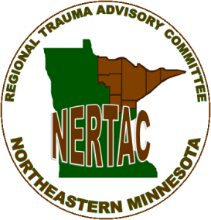 2023 NERTAC Committee Members(Revision Date: July 2023)Membership RoleAgencyMembersEmailTerm End Date 12/31Air Medical ServiceLifeLink IIIMelinda Olandermcolander@lifelinkiii.com2025ALS ServiceMayo Clinic Ambulance Dave Brooks - pendingBrooks.David1@mayo.edu2026BLS ServiceCromwell Fire and AmbulanceLucas Goodinlgoodin@cromwellwrightfire.us2025CommunityNoneSusan BengtsonSbengtson5@hotmail.com2026Disaster PlanningNortheast Healthcare Preparedness CoalitionAdam Shadiow adam.shadiow@arrowheadems.com2026DispatchEssentia HealthMichael J SullivanMichaelj.sullivan@essentiahealth.org2025First Responder/FireVACANTLevel I/II HospitalEssentia HealthLinda Vogel SecretaryLinda.Vogel@essentiahealth.org2026Level I/II HospitalSt. Luke's HospitalJane Smalley ChairJane.smalley@slhduluth.com2025Level III HospitalRiverwood HC Aitkin Kelsey Guthmillerkguthmiller@rwhealth.org2025Level IV HospitalRainy Lake Medical Center John DeBernardeauxjdebernardeaux@rainylakemedical.com2024Level IV HospitalEssentia Health – VirginiaLeah GroteLeah.grote@essentiahealth.org2024Level IV HospitalLake View HospitalSarah AndersonSarah.Anderson2@slhduluth.com2026Level IV HospitalVACANTTribalMille Lacs Band ReservationMonte FronkMonte.Fronk@millelacsband.com;2024